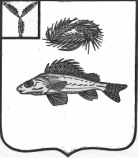 АДМИНИСТРАЦИЯМИУССКОГО МУНИЦИПАЛЬНОГО ОБРАЗОВАНИЯЕРШОВСКОГО РАЙОНАСАРАТОВСКОЙ ОБЛАСТИ	ПОСТАНОВЛЕНИЕОт   15.12.2017 г.                            № 38О внесении изменений в постановлениеот 15.08.2017 №28                 В соответствии с Федеральным законом от 6 октября 2003 г. N 131-ФЗ
"Об общих принципах организации местного самоуправления в Российской Федерации", Руководствуясь Уставом Миусского муниципального образования, администрация  Миусского муниципального образования.	                                                ПОСТАНОВЛЯЕТ:Внести в постановление администрации от 15.08.2017 №28 « Об утверждении схемы расположения земельного участка» следующие изменения:Пункт 1 дополнить абзацем «назначение: Личное подсобное хозяйство»;Дополнить пунктом 2 следующего содержания:«2. Рекомендовать Крючкову Н.В. обеспечить проведение кадастровых работ по образованию испрашиваемого земельного участка в соответствии со схемой расположения земельного участка».Глава  Миусского М.О.                                Т.Ю.Лосева.